3Bestätigte TermineGrundlagenseminar Beatmung und Vertiefungs- und Aufbauseminar Beatmungim Jahr 2023Sehr geehrte Damen und Herren, Sehr geehrte Kolleginnen und Kollegen der Intensivpflege,wir sind optimistisch, dass wir auch in Jahr 2023 die Beatmungsseminare wieder als Präsenzseminare anbieten dürfen. Dazu lade ich Sie alle herzlich ein, diese in Hamburg zu besuchen. Sie finden die Termine für die Seminare auf der folgenden Seite.            Zu allen Terminen sind ausreichend freie Plätze vorhanden, so dass Sie sich anmelden können. Die Anmeldeformulare sind ebenfalls beigefügt. Sicherlich werden wir auch weiterhin Hygienemaßnahmen befolgen, damit unser neuer Gastgeber, die Gaststätte                                           „SC Condor, Tennis – Frank´s Sunshine Lounge“                                                    seine Gäste empfangen und sehr gut bewirten kann. Ich freue mich auf Ihre Anmeldungen und Ihren Besuch zu den Beatmungsseminaren der DGF in Hamburg. avisierte  Termine  2023Grundlagenseminar:  jeweils 9.00 – 16.15 Uhr15. + 16.  März10. + 11.  Mai14. + 15.  Juni20. + 21.  September15. + 16.  November13. + 14.  DezemberVertiefungs- und Aufbauseminar:  jeweils 9.00 – 16.15 Uhr26. + 27.  April18. + 19.  Oktober20. + 21.  DezemberInternet: https://www.dgf-online.de/die-dgf/Link: Veranstaltungen: Link Grundlagenseminar Beatmungam  __________________ 2023Sehr geehrte Damen und Herren, die Deutsche Gesellschaft für Fachkrankenpflege und Funktionsdienste e.V. lädt zu einem                 2-Tages-Grundlagenseminar  Beatmung  ein. In dem Grundlagenseminar Beatmung werden viele Aspekte vorgestellt, mit denen Pflegende in Berührung kommen, wenn sie am beatmeten Patienten arbeiten. Die pflegerischen Schwerpunkte betreffen die AL „Atmen“ und „Für Sicherheit sorgen“.Das Beatmungsseminar richtet sich an neue Kollegen auf Intensivstationen, die vorher noch nicht mit Beatmungspatienten gearbeitet haben und sie pflegerisch betreuen. Auch interessierten Kollegen, die eine Auffrischung benötigen, soll die Fortbildung gewidmet sein.Mit freundlichen Grüßeni.V.  Hartmut  LangAnmeldung zum Grundlagenseminar  Beatmung am _________________ 2023 richten Sie bitte an: DGF – Mitglied        ja           neinName: _______________________Vorname: _____________________________Straße: _______________________PLZ/Ort: _____________________________Telefon / e-mail: _____________________________Beruf/Fachgebiet/Funktion: __________     Klinik/Krankenhaus:_____________Mit welchem Respirator arbeiten Sie: _________________________Datum: ______________________ Unterschrift: ___________________________Teilnahme-Gebühr: 200 €              DGF-Mitglieder: 180 €Nach erfolgter Anmeldung erhalten Sie eine Anmeldebestätigung.Teilnahme- und Anmeldebedingungen:Die Anmeldegebühr enthält  ein Begleitmanuskript und die Teilnahmebescheinigung. Die Anmeldegebühr ist bei Überweisung mind. 10 Tage vor Veranstaltungsbeginn zu entrichten. Bei Barzahlung am Veranstaltungstag. Bei einer zu geringen Teilnehmeranzahl kann die Veranstaltung abgesagt werden. Gezahlte Anmeldegebühren werden sodann zurückerstattet. Bei Rücktritt bis zu 10 Tagen vor dem jeweiligen Veranstaltungstermin muss Ihnen der Veranstalter zur Deckung anfallender Kosten 30% der entsprechenden Teilnahmegebühr in Rechnung stellen. Zu einem späteren Zeitpunkt oder bei Nichterscheinen ist die gesamte Teilnahmegebühr fällig.Programm für die VeranstaltungVeranstaltungstermin und Uhrzeit:   ________________________ 2023   9:00 – 16:15 UhrReferent: Hartmut Lang, Fachkrankenpfleger Intensiv- und Anästhesiepflege,                                         Atmungstherapeut (zertifiziert durch die DGP), HamburgVorr. Ablauf: am  ________________________  2023Sehr geehrte Teilnehmerinnen und Teilnehmer, die Deutsche Gesellschaft für Fachkrankenpflege und Funktionsdienste e.V. lädt zu einem                 2-Tages  Vertiefungs- und Aufbau – Seminar Beatmung  ein. In diesem Vertiefungs- und Aufbau – Seminar Beatmung sollen Praxisbeispiele und Fallbeispiele aus dem beruflichen Alltag von Mitarbeitern der Intensivstationen einfließen. Es schließt an das Grundlagenseminar „Grundlagenseminar Beatmung“ an und enthält Themen, die ergänzend und erweitert von den Teilnehmern gewünscht wurden. Das Vertiefungs- und Aufbau – Seminar Beatmung richtet sich an alle Kolleginnen und Kollegen auf Intensivstationen, die eine Auffrischung benötigen und eine Vertiefung der Intensivbeatmung kennen lernen möchten. Es richtet sich auch an alle Mitarbeiterinnen und Mitarbeiter, die schon am „Grundlagenseminar Beatmung“ teilgenommen haben. Mit freundlichen Grüßeni.V.  Hartmut  LangAnmeldung zum Vertiefungs- und Aufbau – Seminar Beatmung am ________________________  2023           richten Sie bitte an: DGF – Mitglied        ja           neinName: _______________________________________ Vorname: ____________________________________Straße: _______________________________________PLZ/Ort: _____________________________________Telefon: _______________________________Beruf/Fachgebiet/Funktion: ____________________    Klinik/Krankenhaus: __________________________Mit welchem Respirator arbeiten Sie: ____________________________Datum: ______________________________________ Unterschrift: __________________________________Teilnahme-Gebühr: 200 €              DGF-Mitglieder: 180 €Nach erfolgter Anmeldung erhalten Sie eine Anmeldebestätigung.Teilnahme- und Anmeldebedingungen:Die Anmeldegebühr enthält  ein Begleitmanuskript und die Teilnahmebescheinigung. Die Anmeldegebühr ist bei Überweisung mind. 10 Tage vor Veranstaltungsbeginn zu entrichten. Bei Barzahlung am Veranstaltungstag. Bei einer zu geringen Teilnehmeranzahl kann die Veranstaltung abgesagt werden. Gezahlte Anmeldegebühren werden sodann zurückerstattet. Bei Rücktritt bis zu 10 Tagen vor dem jeweiligen Veranstaltungstermin muss Ihnen der Veranstalter zur Deckung anfallender Kosten 30% der entsprechenden Teilnahmegebühr in Rechnung stellen. Zu einem späteren Zeitpunkt oder bei Nichterscheinen ist die gesamte Teilnahmegebühr fällig.Programm für die VeranstaltungVeranstaltungstermin und Uhrzeit:   ____________________________ 2023    9:00 – 16:15 UhrReferent: Hartmut Lang, Fachkrankenpfleger Intensiv- und Anästhesiepflege,                                         Atmungstherapeut (zertifiziert durch die DGP), Hamburg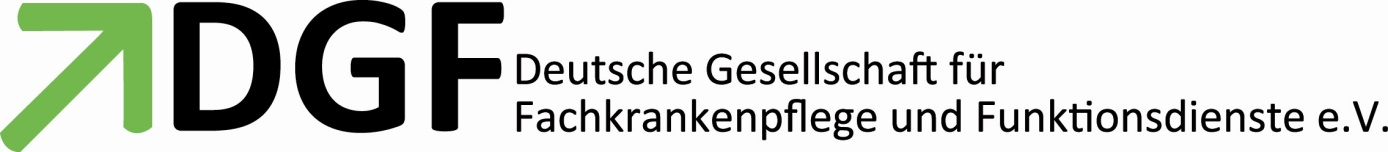 Anmeldung zum Grundlagenseminar Beatmungfür Mitarbeiter der IntensivstationenHartmut Lang Erich-Ziegel-Ring 5222309 HamburgTel.: 040 / 61 16 73 01Fax: 040 / 691 06 52  Mail: hartmut-lang@t-online.deGrundlagenseminar BeatmungVeranstaltungsort:Gaststätte: SC Condor - Tennis, Frank´s Sunshine LoungeInh.: Hr. Frank Fastenow,  Tel.: 0171 / 244 1313Berner Heerweg 19922159  Hamburg Grundlagenseminar  BeatmungZeitrahmen:Die Physiologie der AtmungAtemgaskonditionierung80 min.Respiratorische Insuffizienz  undIndikationen für eine Beatmung60 min.Ziele der Beatmung10 min.Komplikationen der Intubation30 min.Die Beatmungsformen mit Interpretation von Flowkurven300 min.Steuerungsarten  und Kontrollmechanismen 10 min.Resistance und Compliance10 min.BGA = Blutgasanalyse120 min.Weaning90 min.720 MinutenFür die Teilnahme am gibt es 10 Fortbildungspunkte fürHartmut Lang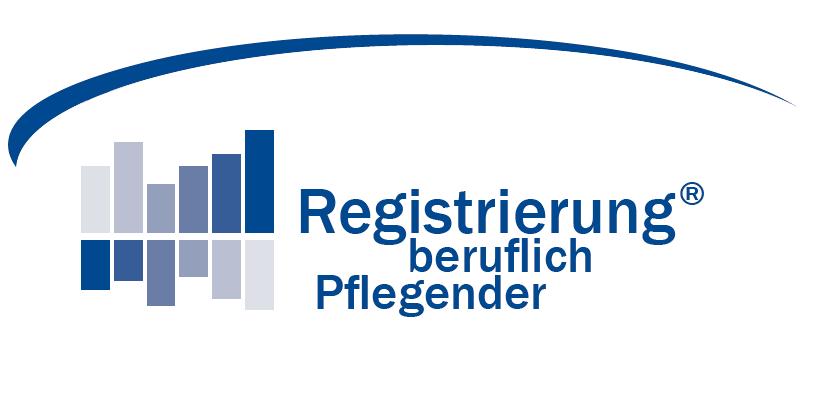 Anmeldung Vertiefungs- und Aufbau – Seminar Beatmungfür Mitarbeiterinnen und Mitarbeiter der IntensivstationenHartmut Lang Erich-Ziegel-Ring 5222309 HamburgTel.: 040 / 61 16 73 01Fax: 040 / 691 06 52  Mail: hartmut-lang@t-online.deVertiefungs- und Aufbauseminar BeatmungVeranstaltungsort:Gaststätte: SC Condor - Tennis, Frank´s Sunshine LoungeInh.: Hr. Frank Fastenow,  Tel.: 0171 / 244 1313Berner Heerweg 19922159  Hamburg ThemenZeitleiste in min.Beatmungsformen mit Anpassung von BeatmungsparameternVertiefung der Beatmungsformen BIPAP – BiLevel – BiVentVertiefung der Beatmungsform CPAP/ASB – Spontanventilation mit DruckunterstützungASV – Adaptive Support Ventilation180Beatmung bei Patienten mit vorbestehenden Lungenerkrankungen COPDStatus AsthmaticusLungenembolieNeuromuskuläre ErkrankungenALI / ARDS Adaption der Beatmung an diese Erkrankungen auch anhand      BGA180Sedierung: Assessment-Instrumente einige Sedierungsmedikamente90NIV / nasales high flow120Weaning / prolongiertes Weaning90Gesamtzeit720Variationen und Wünsche sind möglichFür die Teilnahme am gibt es 10 Fortbildungspunkte fürHartmut Lang